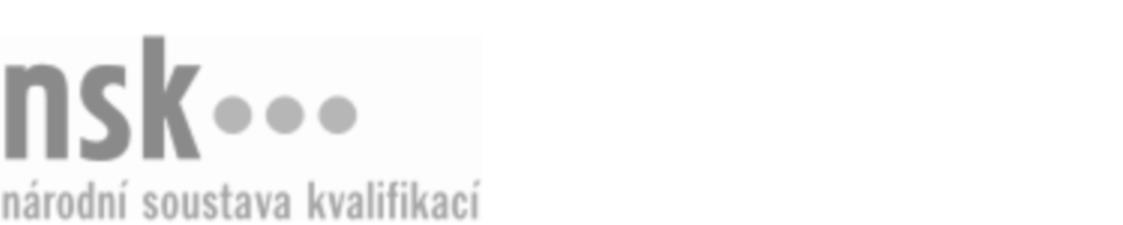 Kvalifikační standardKvalifikační standardKvalifikační standardKvalifikační standardKvalifikační standardKvalifikační standardKvalifikační standardKvalifikační standardZušlechťovač/zušlechťovačka plsti (kód: 31-047-H) Zušlechťovač/zušlechťovačka plsti (kód: 31-047-H) Zušlechťovač/zušlechťovačka plsti (kód: 31-047-H) Zušlechťovač/zušlechťovačka plsti (kód: 31-047-H) Zušlechťovač/zušlechťovačka plsti (kód: 31-047-H) Zušlechťovač/zušlechťovačka plsti (kód: 31-047-H) Zušlechťovač/zušlechťovačka plsti (kód: 31-047-H) Autorizující orgán:Ministerstvo průmyslu a obchoduMinisterstvo průmyslu a obchoduMinisterstvo průmyslu a obchoduMinisterstvo průmyslu a obchoduMinisterstvo průmyslu a obchoduMinisterstvo průmyslu a obchoduMinisterstvo průmyslu a obchoduMinisterstvo průmyslu a obchoduMinisterstvo průmyslu a obchoduMinisterstvo průmyslu a obchoduMinisterstvo průmyslu a obchoduMinisterstvo průmyslu a obchoduSkupina oborů:Textilní výroba a oděvnictví (kód: 31)Textilní výroba a oděvnictví (kód: 31)Textilní výroba a oděvnictví (kód: 31)Textilní výroba a oděvnictví (kód: 31)Textilní výroba a oděvnictví (kód: 31)Textilní výroba a oděvnictví (kód: 31)Týká se povolání:PlsťařPlsťařPlsťařPlsťařPlsťařPlsťařPlsťařPlsťařPlsťařPlsťařPlsťařPlsťařKvalifikační úroveň NSK - EQF:333333Odborná způsobilostOdborná způsobilostOdborná způsobilostOdborná způsobilostOdborná způsobilostOdborná způsobilostOdborná způsobilostNázevNázevNázevNázevNázevÚroveňÚroveňOrientace v pracovních a technologických postupech zušlechťování plstiOrientace v pracovních a technologických postupech zušlechťování plstiOrientace v pracovních a technologických postupech zušlechťování plstiOrientace v pracovních a technologických postupech zušlechťování plstiOrientace v pracovních a technologických postupech zušlechťování plsti33Tužení kloboučnické plstiTužení kloboučnické plstiTužení kloboučnické plstiTužení kloboučnické plstiTužení kloboučnické plsti33Barvení kloboučnické plstiBarvení kloboučnické plstiBarvení kloboučnické plstiBarvení kloboučnické plstiBarvení kloboučnické plsti33Provádění speciálních úprav na kloboučnické plstiProvádění speciálních úprav na kloboučnické plstiProvádění speciálních úprav na kloboučnické plstiProvádění speciálních úprav na kloboučnické plstiProvádění speciálních úprav na kloboučnické plsti33Tvarování kloboučnické plstiTvarování kloboučnické plstiTvarování kloboučnické plstiTvarování kloboučnické plstiTvarování kloboučnické plsti33Zušlechťovač/zušlechťovačka plsti,  29.03.2024 15:47:34Zušlechťovač/zušlechťovačka plsti,  29.03.2024 15:47:34Zušlechťovač/zušlechťovačka plsti,  29.03.2024 15:47:34Zušlechťovač/zušlechťovačka plsti,  29.03.2024 15:47:34Strana 1 z 2Strana 1 z 2Kvalifikační standardKvalifikační standardKvalifikační standardKvalifikační standardKvalifikační standardKvalifikační standardKvalifikační standardKvalifikační standardPlatnost standarduPlatnost standarduPlatnost standarduPlatnost standarduPlatnost standarduPlatnost standarduPlatnost standarduStandard je platný od: 21.10.2022Standard je platný od: 21.10.2022Standard je platný od: 21.10.2022Standard je platný od: 21.10.2022Standard je platný od: 21.10.2022Standard je platný od: 21.10.2022Standard je platný od: 21.10.2022Zušlechťovač/zušlechťovačka plsti,  29.03.2024 15:47:34Zušlechťovač/zušlechťovačka plsti,  29.03.2024 15:47:34Zušlechťovač/zušlechťovačka plsti,  29.03.2024 15:47:34Zušlechťovač/zušlechťovačka plsti,  29.03.2024 15:47:34Strana 2 z 2Strana 2 z 2